ПРОЕКТ 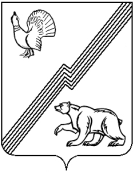 АДМИНИСТРАЦИЯ ГОРОДА ЮГОРСКАХанты - Мансийского автономного округа – ЮгрыПОСТАНОВЛЕНИЕот ________________ 2019 года                                                                                           № _____О Порядке предоставления субсидий муниципальным унитарным предприятиямгорода Югорска в целях увеличения уставного фондаВ соответствии со статьей 78 Бюджетного кодекса Российской Федерации, Федеральным законом от 06.10.2003 № 131-ФЗ «Об общих принципах организации местного самоуправления в Российской Федерации», Федеральным законом от 14.11.2002 № 161-ФЗ «О государственных и муниципальных унитарных предприятиях»:1. Утвердить Порядок предоставления субсидий муниципальным унитарным предприятиям города Югорска в целях увеличения уставного фонда (приложение 1).2. Утвердить форму соглашения о предоставлении субсидии из бюджета города Югорска в целях увеличения уставного фонда (приложение 2).3. Опубликовать постановление в официальном печатном издании города Югорска и разместить на официальном сайте органов местного самоуправления города Югорска.4. Настоящее постановление вступает в силу после его официального опубликования.5. Контроль за выполнением настоящего постановления возложить на первого заместителя главы города - директора Департамента муниципальной собственности и градостроительства администрации города Югорска С.Д. Голина.Глава города Югорска                                                                                          А.В. БородкинПриложение 1к постановлениюадминистрации города Югорскаот _________________ № _______Порядок предоставления субсидий муниципальным унитарным предприятиям города Югорска в целях увеличения уставного фонда1. Общие положения1.1. Настоящий Порядок предоставления субсидии из бюджета города Югорска муниципальным унитарным предприятиям муниципального образования города Югорска для увеличения уставного фонда (далее - Порядок, Субсидия) разработан в соответствии с Бюджетным кодексом Российской Федерации, Федеральным законом от 06.10.2003 № 131-ФЗ «Об общих принципах организации местного самоуправления в Российской Федерации», Федеральным законом от 14.11.2002 № 161-ФЗ «О государственных и муниципальных унитарных предприятиях», определяет условия и механизм предоставления субсидии на увеличение уставных фондов унитарных предприятий муниципального образования города Югорска, в целях повышения их финансовой устойчивости, недопущения неплатежеспособности, укрепления материально-технической базы, на финансовое обеспечение непредвиденных расходов.1.2. Основные понятия, используемые в настоящем Порядке:- Субсидия - бюджетные ассигнования, предоставляемые из бюджета города Югорска муниципальным унитарным предприятиям муниципального образования города Югорска для увеличения их уставного фонда;- Субъект субсидирования – муниципальное унитарное предприятие муниципального образования города Югорска (далее – получатель субсидии);- Департамент муниципальной собственности и градостроительства администрации города Югорска – орган администрации муниципального образования город Югорск, предоставляющий субсидии из бюджета города Югорска получателям субсидии для увеличения их уставного фонда, уполномоченный на заключение соглашений о предоставлении субсидии (далее Уполномоченный орган).1.3. Уполномоченный орган проводит обязательную проверку соблюдения получателем субсидии условий, целей и порядка предоставления субсидий.2. Условия и порядок предоставления субсидии2.1. Получатель субсидии не должен находиться в процессе реорганизации, ликвидации, банкротства.2.2. Субсидии предоставляются Уполномоченным органом в пределах средств, утвержденных решением Думы города Югорска на текущий финансовый год.Уполномоченный орган обеспечивает подготовку проекта постановления администрации города Югорска о предоставлении субсидии получателю субсидии (далее решение об увеличении уставного фонда унитарного предприятия) и обеспечивает его принятие на основании решения Думы города Югорска о бюджете города Югорска предусматривающем предоставление субсидии получателю субсидии.Уполномоченной орган в течение 5 (пяти) рабочих дней после принятия решения об увеличении уставного фонда унитарного предприятия заключает соглашение с субъектом субсидирования согласно приложению к настоящему порядку, на основании которого перечисляет субсидию.3. Порядок учета и контроля за целевым использованием субсидии3.1. Получатель субсидии обязан использовать субсидию по целевому назначению.3.2. Контроль целевого использования бюджетных ассигнований, предоставленных в виде субсидии, осуществляет Департамент финансов администрации города Югорска.3.3. В период расходования денежных средств, направленных на увеличение уставного фонда, получатель субсидии в срок до 5 числа месяца, следующего за отчетным, направляет в Уполномоченный орган пакет документов, подтверждающий целевое использование предоставленных средств, который включает:- отчет об использовании средств;- документы, подтверждающие расходование денежных средств.3.4. Уполномоченный орган в течение 14 рабочих дней проверяет представленный получателем субсидии документы, указанные в пункте 3.3. настоящего Порядка.4. Порядок возврата субсидий4.1.	Получатель субсидии несет ответственность, предусмотренную действующим законодательством, за достоверность, обоснованность и качество расчетов и документов, предоставленных в соответствии с настоящим Порядком.4.2.	В случаях выявления нецелевого использования субсидии, несоблюдения порядка расходования субсидии, субсидия подлежит возврату в полном объеме.4.3.	Уполномоченный орган в течение 10 дней с момента возникновения основания для возврата субсидии направляет получателю требование о ее возврате.4.4.	Получатель субсидии в течение 10 дней с момента получения требования обязан возвратить субсидию в бюджет города Югорска.4.5.	При неисполнении получателем субсидии требования, установленного пунктом 4.4. настоящего Порядка, администрация города Югорска вправе обратиться в суд о принудительном возврате субсидии в соответствии с законодательством.Приложение 2к постановлениюадминистрации города Югорскаот _________________ № _______Соглашение о предоставлении субсидии из бюджета города Югорска в целях увеличения уставного фондаг. Югорска								«__» ________ 20   г.Департамент муниципальной собственности и градостроительства администрации города Югорска, в лице _________________________________________, действующего на основании Положения, с одной стороны, и _________________________________, именуемое в дальнейшем «Предприятие», в лице ________________________________________, действующего на основании _____________, с другой стороны, заключили настоящее соглашение о нижеследующем:1. Цель и предмет соглашения1.1. Цель соглашения - увеличение уставного фонда предприятия.1.2. Субсидия предоставляется на безвозмездной и безвозвратной основе при условии его целевого использования.2. Цена соглашения 2.1. Размер предоставляемой по настоящему соглашению субсидии составляет ________.3. Обязанности сторон3.1. Департамент муниципальной собственности и градостроительства администрации города Югорска обязуется:3.1.1. Перечислить на расчетный счет Предприятия бюджетные средства, необходимые для увеличения уставного фонда Предприятия.3.1.2. Прекратить субсидирование в случае наличия акта о нецелевом использовании субсидии или иного документа, подтверждающего нецелевое использование бюджетных средств.3.1.3. Направить Предприятию требование о возврате бюджетных средств в течение 3 рабочих дней с момента получения документальной информации о нецелевом использовании бюджетных средств.3.2. Предприятие обязуется:3.2.1. Принять предоставленную субсидию.3.2.2. Учитывать поступившие бюджетные средства и направить их на увеличение уставного фонда Предприятия.Предоставлять в Департамент муниципальной собственности и градостроительства администрации города Югорска отчетные документы в порядке и сроки, установленные Порядком предоставления субсидии из бюджета города Югорска муниципальным унитарным предприятиям муниципального образования города Югорска для увеличения уставного фонда.Вернуть полученную субсидию в случае нецелевого использования бюджетных средств в течение 10 рабочих дней с момента получения требования о возврате субсидии в бюджет города Югорска.3.2.3. Дать согласие на осуществление Департаментом муниципальной собственности и градостроительства администрации города Югорска, предоставляющим субсидию и органом муниципального финансового контроля проверок соблюдения субъектом субсидирования условий, целей и порядка предоставления субсидий.4. Права сторон4.1.  Департамент муниципальной собственности и градостроительства администрации города Югорска вправе:4.1.1. Требовать возврата субсидии, используемой не по целевому назначению.4.1.2. Требовать предоставления отчетности, связанной с исполнением обязанностей Предприятием в рамках настоящего соглашения.4.2. Предприятие вправе расходовать средства местного бюджета, предоставленные на увеличение уставного фонда Предприятия.5. Ответственность сторон5.1. Департамент муниципальной собственности и градостроительства администрации города Югорска несет ответственность за не перечисление или несвоевременное перечисление бюджетных средств предприятию. Департамент муниципальной собственности и градостроительства администрации города Югорска освобождается от ответственности в случае, если своевременное перечисление денежных средств было невозможно произвести по объективным причинам.5.2. Предприятие в соответствии с законодательством Российской Федерации несет административную и уголовную ответственность за нецелевое использование субсидии.6. Срок действия соглашения6.1. Настоящее соглашение вступает в силу с ________, действует по ___________, распространяется на правоотношения сторон, возникшие с ____________. В части оплаты соглашение действует до исполнения.6.2. Основания прекращения настоящего соглашения определяются действующим законодательством Российской Федерации.6.3. Все изменения и дополнения вносятся по соглашению сторон путем подписания дополнительных соглашений.7. Разрешение споров7.1. При возникновении споров в связи с исполнением обязательств по настоящему соглашению они разрешаются сторонами путем переговоров.7.2. При не достижении соглашения спор передается на рассмотрение суда в порядке, предусмотренном действующим законодательством Российской Федерации.7.3. Все претензии по выполнению условий настоящего соглашения должны оформляться сторонами в письменной форме и направляться заказным письмом или вручаться лично под расписку.7.4. Срок рассмотрения претензии - 15 календарных дней.8. Прочие условия8.1. Если после заключения настоящего соглашения в законодательном порядке будут приняты какие-либо нормативные акты, устанавливающие иные, чем предусмотренные соглашением, права и обязанности сторон, продолжают действовать положения настоящего соглашения, за исключением случаев, когда в этих нормативных актах будет прямо установлено, что их действие распространяется на отношения, возникшие в результате ранее заключенных соглашений.9. Юридические реквизиты и подписи сторон